ΔΕΛΤΙΟ ΕΝΗΜΕΡΩΣΗΣΟ Αντιπεριφερειάρχης Έβρου Δημήτριος Πέτροβιτς δέχτηκε σήμερα στο Νομαρχείο, τον Γενικό Πρόξενο της Βουλγαρίας στη Θεσσαλονίκη Anton Markov.Ο κ. Πέτροβιτς ενημέρωσε τον Βούλγαρο πρόξενο για τα συγκριτικά πλεονεκτήματα του Έβρου με άξονα τη γεωπολιτική του θέση, τα δίκτυα φυσικού αερίου, την αναβάθμιση των υποδομών, ενώ παράλληλα συζητήθηκαν θέματα συνεργασίας μεταξύ της Περιφέρειας ΑΜΘ και των όμορων Νομαρχιών της Βουλγαρίας στους τομείς του τουρισμού, της επιχειρηματικότητας, των υποδομών, του αγροδιατροφικού τομέα και της διαχείρισης των υδάτων του ποταμού Άρδα. Στη συνάντηση συμμετείχε και ο Θεματικός Αντιπεριφερειάρχης Αγροτικής Οικονομίας και Κτηνιατρικής της ΠΑΜΘ Βασίλης Δελησταμάτης. 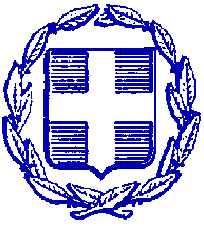 ΕΛΛΗΝΙΚΗ ΔΗΜΟΚΡΑΤΙΑΠΕΡΙΦΕΡΕΙΑ ΑΝΑΤΟΛΙΚΗΣ ΜΑΚΕΔΟΝΙΑΣ ΚΑΙ ΘΡΑΚΗΣΠΕΡΙΦΕΡΕΙΑΚΗ ΕΝΟΤΗΤΑ ΕΒΡΟΥΓΡΑΦΕΙΟ ΑΝΤΙΠΕΡΙΦΕΡΕΙΑΡΧΗΤαχ. Δ/νση: Καραολή & Δημητρίου 40Τ.Κ. 681 32, ΑλεξανδρούποληΤηλ.: 25513-50452E-mail: info@nomevrou.grinfo.evrou@pamth.gov.grΑλεξανδρούπολη, 25-4-2023